ABX Construction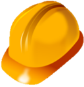 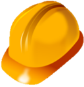 Safety Observation FormInstructions: Before making your observation please review this entire form then closely observe behavior, conditions and procedures.Description of observation:Action(s) Taken:Personal Protective EquipmentPositionToolsToolsO  Eyes & FaceO  Struck by or AgainstO  Correct tool for jobO  Correct tool for jobO  Ears/NoiseO  Caught betweenO  Proper UseO  Proper UseO  HandsO  Fall or TripO  Condition of ToolO  Condition of ToolO  FeetO  TemperatureO  RespiratoryO  LiftingFacilitiesProceduresBehaviorBehaviorO  Cleanliness/HousekeepingO  Written Task ProceduresO  CommunicatesO  CommunicatesO  Work Area DesignO  Were Procedures FollowedO  Eye Contact/HazardO  Eye Contact/HazardO  Floor SurfacesO  Adequate ProceduresO  Work Pace (Behind)O  Work Pace (Behind)